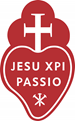 St. Paul of the Cross Passionist Retreat and Conference Center Board MeetingAgenda for February 8, 2021, Via Zoom: 6:30 PM – 8:05 PMZoom Meeting Loginhttps://us02web.zoom.us/j/81602577342Meeting ID: 816 0257 7342One tap mobile+13017158592,,81602577342# US (Washington DC)+13126266799,,81602577342# US (Chicago)Next Board MeetingApril 12, 2021Upcoming events at St. Paul’sFeb 11, Mardi Gras Pot Roast Take-Out EventFeb 17, Ash Wednesday Day of ReflectionFeb 21, This is Us: A Day for CouplesItemTopicResponsibleStartMin.1Call to Order / WelcomeToby6:3032Consent AgendaToby6:3323Charism Sharing Charism Committee6:35304Board Education Experience- Fr. Joe Moons, our Provincial Superior of the Holy Cross Province will provide a current “state of the state” overview on the Province.Fr. Joe Moons7:05255Monitoring Report Review: Ends #4  and  EL# 7, 8, 10, 11, and 12Fr. Pat, Sandra7:30106Board Affairs- Review board term poll and comments - vote on Board term changes to bylawsJohn Bodary7:40107Outreach Committee UpdateFr. Alex7:5058Round Table / Special AnnouncementsAll7:5579Closing Prayer Fr. Pat8:02310Adjournment Toby8:05